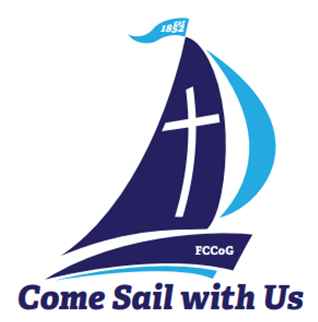 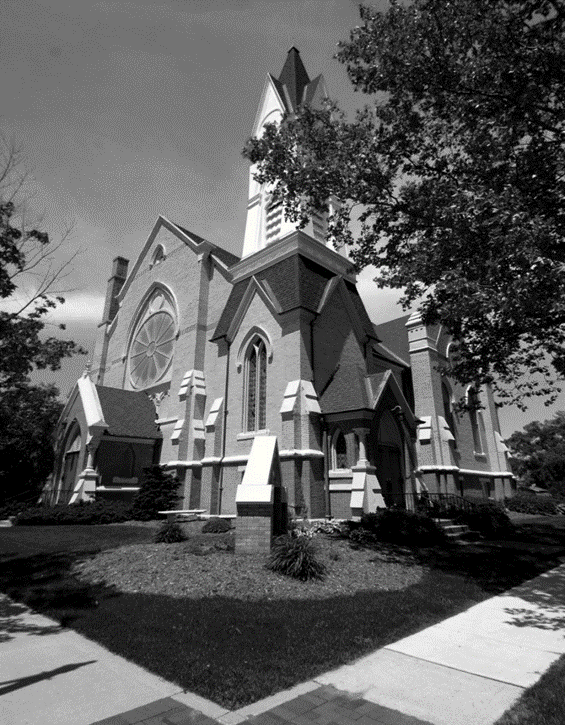 *Thank you to all for your Prayers! Please feel free to send a card to anyone listed above.New Member Class: Please contact the church office or Pastor Ed for more info if you are feeling led to join this community of faith by becoming a member or would like more info on transferring your membership. We will hold a class in September (after Labor Day).Baptisms: We are also looking for any member that would like to have their child baptized or would themselves like to be rebaptized to “refresh” your faith in the Holy Spirit. Please contact the office and we can schedule your baptism on an individual basis.Our Nurse is available Mon. and Tues. from 8-4, and Thurs. from 8-12. If you have medical questions, concerns, or need a ride, please call/text Patrice at (616) 894-7288 for assistance.Free COVID tests are still available in the lobby!Blood pressure checks will again be offered prior to church on Sunday mornings. Please see Patrice in the church lobby if you’d like to get yours checked.988 is a suicide and crisis hotline that is free and available 24/7. If you or someone you love is in distress or crisis, is struggling with drug or alcohol abuse or suicidal thoughts call/text 988 for immediate assistance at any time. If you’d like to live chat go to 98ifeline.org.RESTORATION & PRESERVATION PROJECT NEWS: Work on the Rose Window is still underway. Work on the roof over the library and church office has been started and is nearly complete!If you know of someone who might be interested in helping restore the former beauty of the building, please contact the office. Because of the extensive work needed, the Trustees sought out experts in these areas so the results will last for the next 40 years. A new option is to scan the QR code with your phone. It will link you directly to www.tithe.ly.com a Christian based website that is available to you. From there, you will set up your own account and be able to give electronically via your phone or computer. 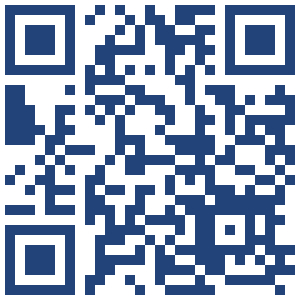 Scan our new QR code to sign up to give today!Our Annual Meeting was a success! We thank Kurt Kreeger for his years of service on the Board of Trustees and we welcome Joshua Franklin onto our Board! 2023 Tithing boxes are still available by the church bulletin board and in the narthex (see a Deacon for assistance in finiding your box). If you would like a box assigned to you, please contact the church office and we can provide you with a card or box. Thank you for your continued support!The church office hours are Mon. through Thurs. from 9:00-3:30 with a break from 2:00-2:30pm. Please call ahead if you need assistance. Contact Info: Please update your contact info (new address, email or phone number) to receive church mailings, with the church office. *You need not be a member to receive all the latest news and updates!Summer Office Hours: Beginning June 12th the office will be open for normal business hours with a break from 12:00-12:30. Meeting: Our first organizational meeting will be Tues., June 13 at 6:30pm.Thank you to Coleen Venema for her service to the Deacons. The board welcomes new members: Terri Merritt, Tim Hyde, and Jim Case.CALLING ALL MEN: Pastor Ed is still wanting to start a new Men’s Bible Group (possibly on Saturday mornings). This group will study the book “In the Grip of Grace” by Max Lucado. To pre-order the book, see Don Gibbs or sign up in the office. Start date and more information to be announced soon!Special Music Performances for June: June 4: Julie MomberJune 11: Chancel ChoirJune 18: Claude JohnsonJune 25: Deb Dieckman and Julie MomberSpecial Music Volunteers: If you would like to sing with the choir, or provide special music, please contact Julie Momber or the church office.Summer Practices (June through August): are the first and second Sundays each month at (9:30am in the sanctuary; The group then sings the second Sunday each month. If you are of high school age or older and interested in singing with the Chancel Choir, contact Julie Momber, or come to a rehearsal. No audition is necessary!  Our final performance was May 21st. We are now on break for summer! We would like to thank all of our young choir members for their hard work and for their famileis who brought them to all their practices and supported them throughout the year! Practices will resume in September. To join the group or for more info on upcoming PF Youth trips, call/text Claude Johnson at 616-894-5595 or email: claudej2002us@yahoo.com.Sunday School Classes are now on break until the fall. Classes will begin again on Come Gather Sunday, September 10th. Children’s Sunday: We had a great Children’s Sunday with giving out 7 Bibles, 10 Acolyte Crosses, and gifts to 15 of the staff who are devoted to our younger church family. Please consider teaching one Sunday a month in the Fall. Training and good materials are provided! See Fran Gibbs or contact the office if you would like to teach in the next school year.ROCKY RAILWAY VBS STARTS SOON! Pre-registration is available outside the church office but is not mandatory. Lunch is 11:30 and VBS starts promptly at 12 Noon to 2:00pm. If you would like to help in any way, see the easel in the library to supply items or be a helper on the days above. Sign up today!!Children’s Sermons If you have a 4 minute or less message for young children and would like to share that message in church, see Fran Gibbs or the call the office. Happy Birthday! To Larry Carbonelli (6/5), Kathy Reed (6/6), Steve Roose (6/9), Rose Riddle (6/11), Morgan M. Venema (6/15), Marian Griffith (6/17), Tim Hyde (6/18), Janet Tower (6/20). Happy Anniversary! To Bruce & Sue Beauvais (6/6), Steve & Diane Roose (6/11), Paul & Kris Jager (6/17), Ken & Kathy Reed (6/17), Duane & Anita Putnam (6/19), Janet & Cap Tower (6/20), Pastor Ed & Jenny Milam (6/20), Rich & Trudi Cunningham (6/26),Jim & Patti Ritzema (6/28), Kirk & Celeste Faber (6/29), and Ken & Coleen Venema (6/29).We are always looking for ways for our congregation to be involved in our Sunday Service! Here are some areas you can help: Nursery Helper (background check required). We have a full time helper in the Nursery but we are still looking for a volunteer every Sunday (background check required) to help the full time staff, if and when needed. *Contact the office or Pastor Ed for more info. Coffee service: a new list is posted for June. We ask for at least 2 helpers per Sunday. Liturgist (to join the list, contact the church office). Sound Techs:. If interested, contact the church office (training is available).Please see the signup sheets by the church bulletin board in the lobby. *Many dates are still available! Registration packets for fall classes are still available. If you or someone you know would like more information on our to a wonderful, fun & loving Christian based school, contact the office. Space is limited so please call the church office if you would like more information or to make arrangements to pick up a packet or one can be mailed or emailed to you.Preschool Graduation is Sunday, June 4th at 1pm.Preschool End of Year Celebration will be held at Ms. Candy’s farm on Mon., June 5 at 10:30am. Preschoolers and families will come out for a picnic, pony-cart rides, water slides.*NEW* Dunk Tank: To all FCC Family and Friends: For $2 per ball, you can have a chance to “dunk the pastor!” *All proceeds will go towards the preschool picnic fund.Summer Buzy Bee Program: Ms. Candy will be holding a summer program for children 3-7 years old. The class will be three days a week: Mon. through Wed. from 9-11:30am begining June 12th. There will be no classes the week of July 4th. Due to the restoration project, the last day of classes will be July 27th. *Please call the church office for more information. All are invited to the Annual Birthday Potluck after church on June 5th. We will honor those who have turned 80 years old during the year with a birthday cake and lunch. If you are not 80, please bring a dish or two to pass and your table service. Spring Rummage Sale: we thank all of our workers who helped set-up, work the day of the sale, and box up items on Friday. We also thank everyone who donated their gently used items to help support our event. We raised over $700 dollars!Winslow Circle: We will meet on June 7 at Winter Inn and then be on “break” until September 6. See Rosel Eagles questions or more information on the group.Bethany Circle: We are having a potluck at Fran Gibbs’s house, June 7, at 6:30pm. Carpool from the back of the church at 6:15. Please RSVP if you can attend, to Fran at 616-754-7714, and leave a message. No table service needed.Terri Lynn Nuts We still have a few items left: walnuts, almonds (roasted and salted), dark chocolate almonds, pecan clusters (9oz), jumbo chocolate covered raisings, *All bags are 1lb. bags unless indicated otherwise and $10 per item! Please see Chris Hubbard to purchase any of these items. WF Board Meeting: Mark your calendar for Wed., Aug. 30 at 10am if you can help clean the kitchen! Bring your rags and favorite cleaning supplies. The next Women’s Fellowship Board meeting will follow the kitchen cleaning.~ June 2023 ~Calendar Notes: ~ July 2023 ~Calendar Notes: IN OUR PRAYERSIN OUR PRAYERSIN OUR PRAYERSIN OUR PRAYERSIN OUR PRAYERSOUR MILITARY: Matthew Crittenden, Jordan Varney, Paul Lepley, TJ Curry, Joshua Roose, Stephanie Roose, Melissa Staffen, Rick Grimes, Joe Suchowolec, Griffin Gloden, and Kyle Durdle.OUR MILITARY: Matthew Crittenden, Jordan Varney, Paul Lepley, TJ Curry, Joshua Roose, Stephanie Roose, Melissa Staffen, Rick Grimes, Joe Suchowolec, Griffin Gloden, and Kyle Durdle.OUR MILITARY: Matthew Crittenden, Jordan Varney, Paul Lepley, TJ Curry, Joshua Roose, Stephanie Roose, Melissa Staffen, Rick Grimes, Joe Suchowolec, Griffin Gloden, and Kyle Durdle.OUR MILITARY: Matthew Crittenden, Jordan Varney, Paul Lepley, TJ Curry, Joshua Roose, Stephanie Roose, Melissa Staffen, Rick Grimes, Joe Suchowolec, Griffin Gloden, and Kyle Durdle.OUR MILITARY: Matthew Crittenden, Jordan Varney, Paul Lepley, TJ Curry, Joshua Roose, Stephanie Roose, Melissa Staffen, Rick Grimes, Joe Suchowolec, Griffin Gloden, and Kyle Durdle.Ongoing Prayers for:Ongoing Prayers for:Ongoing Prayers for:Ongoing Prayers for:Ongoing Prayers for:Lucas HopkinsRob SansomJerry HaverdinkAngela JackwiczWilson & Barb HoyStacy GarlickMelissa AndrewsJohn EmersonDr. Joe & Valerie MejiaKen & Kathy ReedJames & Pauline GriffithDiane JonesJohn KoppenolJoann GanzevoortKim MassengaleClaude JohnsonBrian Tiffany Clifford HerrbodtFCC Family At Care Facilities:FCC Family At Care Facilities:FCC Family At Care Facilities:FCC Family At Care Facilities:FCC Family At Care Facilities:Bette Houle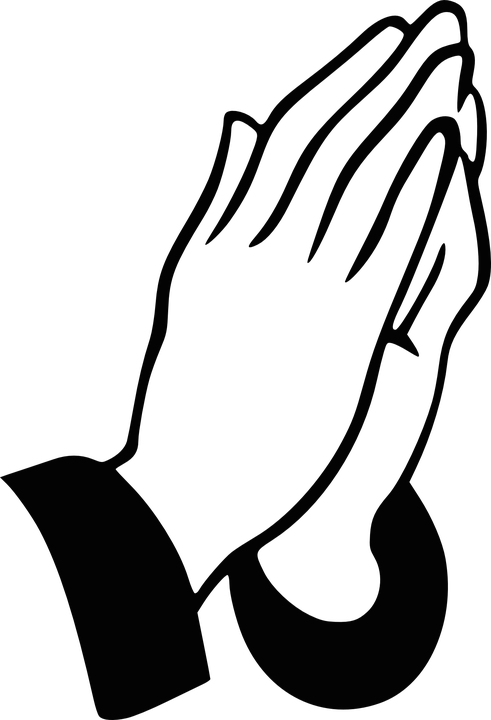 Corla MorganBarb & Wilson HoyPat TothDoris Dieckman MarshallCap (Ray) TowerBette HouleCorla MorganBarb & Wilson HoyPat TothDoris Dieckman MarshallCap (Ray) Tower-at The Brook Assisted Living, Cedar Springs -at SHUM RNC, Room #103-at Canal View Houghton County Medical Facility-at Hathaway Hills Assisted Living, Room #15-at Boulder Creek Assisted Living, Room #8-at Hathaway Hills Assisted Living, Room #10-at The Brook Assisted Living, Cedar Springs -at SHUM RNC, Room #103-at Canal View Houghton County Medical Facility-at Hathaway Hills Assisted Living, Room #15-at Boulder Creek Assisted Living, Room #8-at Hathaway Hills Assisted Living, Room #10-at The Brook Assisted Living, Cedar Springs -at SHUM RNC, Room #103-at Canal View Houghton County Medical Facility-at Hathaway Hills Assisted Living, Room #15-at Boulder Creek Assisted Living, Room #8-at Hathaway Hills Assisted Living, Room #10Prayers for Members, Family and Friends:Prayers for Members, Family and Friends:Prayers for Members, Family and Friends:Prayers for Members, Family and Friends:Prayers for Members, Family and Friends:Scott and Bennett HansonBonnie WickerhamScott and Bennett HansonBonnie WickerhamSon of Cindy & Peter HansonFCC Member and Friend to allSon of Cindy & Peter HansonFCC Member and Friend to allSon of Cindy & Peter HansonFCC Member and Friend to allA Message of ‘Thanks’A Message of ‘Thanks’A Message of ‘Thanks’A Message of ‘Thanks’A Message of ‘Thanks’A special Message to all our FCC Family:  Thank you to everyone for all your thoughts, prayers and support throughout this journey, I couldn’t have done it without you! ~Stacy PetersenThank you to Judi Snyder for the large donation of art and craft supplies for our Christian Ed and Preschool programs. A special Message to all our FCC Family:  Thank you to everyone for all your thoughts, prayers and support throughout this journey, I couldn’t have done it without you! ~Stacy PetersenThank you to Judi Snyder for the large donation of art and craft supplies for our Christian Ed and Preschool programs. A special Message to all our FCC Family:  Thank you to everyone for all your thoughts, prayers and support throughout this journey, I couldn’t have done it without you! ~Stacy PetersenThank you to Judi Snyder for the large donation of art and craft supplies for our Christian Ed and Preschool programs. A special Message to all our FCC Family:  Thank you to everyone for all your thoughts, prayers and support throughout this journey, I couldn’t have done it without you! ~Stacy PetersenThank you to Judi Snyder for the large donation of art and craft supplies for our Christian Ed and Preschool programs. A special Message to all our FCC Family:  Thank you to everyone for all your thoughts, prayers and support throughout this journey, I couldn’t have done it without you! ~Stacy PetersenThank you to Judi Snyder for the large donation of art and craft supplies for our Christian Ed and Preschool programs. Special Prayers For:Special Prayers For:Special Prayers For:Special Prayers For:Special Prayers For:For the family of Dawn Dickinson (friend of Candy Outman) who passed away May 7th from her battle with cancer.Trudy PetersenDarlene PetersenFor the family of Dawn Dickinson (friend of Candy Outman) who passed away May 7th from her battle with cancer.Trudy PetersenDarlene PetersenFor the family of Dawn Dickinson (friend of Candy Outman) who passed away May 7th from her battle with cancer.Trudy PetersenDarlene PetersenFor the family of Dawn Dickinson (friend of Candy Outman) who passed away May 7th from her battle with cancer.Trudy PetersenDarlene PetersenFor the family of Dawn Dickinson (friend of Candy Outman) who passed away May 7th from her battle with cancer.Trudy PetersenDarlene PetersenPastoral NewsStewardship NewsParish Nurse NewsRestoration and Preservation for Our ChurchTrustee NewsChurch Office NewsDeacons NewsChancel Choir NewsChildren’s Praise Choir NewsPF Youth NewsPreschool NewsChristian ED NewsCelebration NewsMutual Ministry OpportunitiesWomen’s Fellowship NewsSunMonMonTueWedThuThuFriSat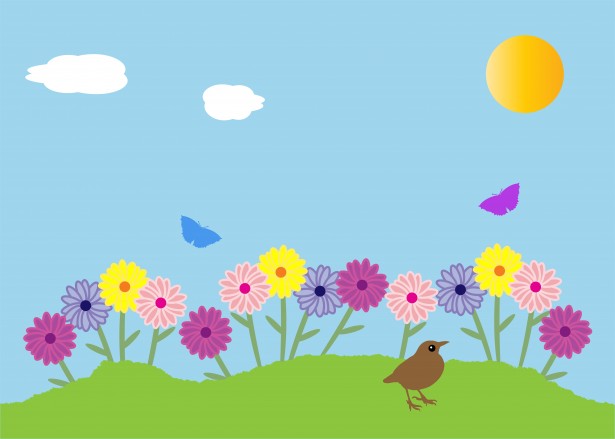 111a GAMAPreschool Bike Rodeo4:30 Scouts (all)7:30 AA2*Last day of school for GPS and Preschool Students34 CommunionSunday9:30 Choir Practice10:30 WorshipSpecial Music – Julie Momber~ 80th Bday Celebration~ Preschool Grad @1pm3pm Venture Crew4 CommunionSunday9:30 Choir Practice10:30 WorshipSpecial Music – Julie Momber~ 80th Bday Celebration~ Preschool Grad @1pm3pm Venture Crew5End of Year Picnic for Preschool at 10am6710a PURLS710a PURLS84:30 Scouts (all)7:30 AA910119:30 Choir Practice10:30 WorshipSpecial Music – Chancel Choir119:30 Choir Practice10:30 WorshipSpecial Music – Chancel Choir12*Buzy Bees Begins9-11:30Flag Day136:30 Deacons1410a PURLS1410a PURLS154:30 Scouts (all)7:30 AA161718  Father’s Day10:30 WorshipSpecial Music – Claude Johnson3p Venture Crew18  Father’s Day10:30 WorshipSpecial Music – Claude Johnson3p Venture Crew19Buzy BeesVBS11:30-2:00202110a PURLS2110a PURLS224:30 Scouts (all)7:30 AA23242510:30 WorshipSpecial Music – Deb Dieckman and Julie Momber2-4 Baby Shower2510:30 WorshipSpecial Music – Deb Dieckman and Julie Momber2-4 Baby Shower26Buzy Bees6:30 Trustees272828294:30 Scouts (all)7:30 AA30SunMonTueWedThuFriSat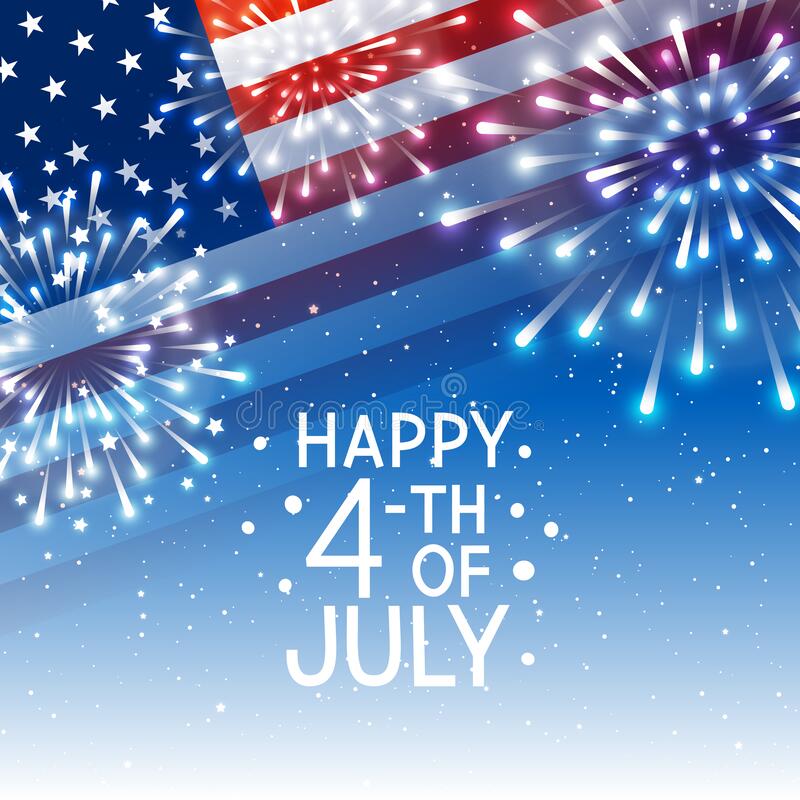 12 Communion9:30 Choir Practice10:30 WorshipSpecial Music – TBA3p Venture Crew34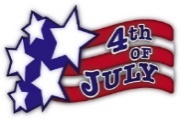 Office Closed510a PURLS64:30 Scouts (all)7:30 AA7899:30 Choir Practice10:30 WorshipSpecial Music – Chancel Choir10Buzy Bees11110a PURLS134:30 Scouts (all)7:30 AA14151610:30 WorshipSpecial Music – TBA3p Venture Crew17Buzy Bees181910a PURLS204:30 Scouts (all)7:30 AA214a Danish Festival Air Breakfast222310:30 WorshipSpecial Music – TBA24Buzy Bees6:30 Trustees252610a PURLS274:30 Scouts (all)7:30 AA28293010:30 WorshipSpecial Music – TBA31Happy Independence Day to all!Happy Independence Day to all!Happy Independence Day to all!Happy Independence Day to all!Happy Independence Day to all!